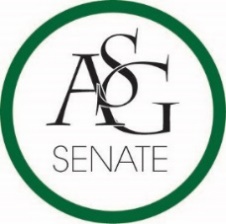 Senate AgendaApril 4th, 2017Willard J. Walker Hall Room 427, 6:00 PMCall to OrderRoll CallApproval of the MinutesSpecial OrdersReports (5 minutes each)Special ReportsAdvisor, Michael McAllisterGraduate Assistants, Katherine Selman and Katie MartensPresident, Connor FlocksVice-President, Maggie BentonTreasurer, Shelby CormackSecretary, Jase RapertChief Justice, Cory EnglishGSC Speaker, Scout JohnsonCabinet ReportsChief of Staff, Taylor FarrFLF Coordinator, Kyle WardChair of the Senate, Will WatkinsAppointments, Nominations, and ElectionsSenator of the Year Nomination Speeches (Given by nominator)Jesse Kloss- Drake Moudy Spencer Bone- JP GairhanJP Gairhan- Luke HumphreyTrevor Villines- Blake FlemisterClay Smith- Spencer BoneColman Betler- JP GairhanChristine Carroll- Will WatkinsTaylor Hill- Courtney BrooksMoses Agare- JP GairhanJordan Canter- Moses AgareBrandon Davis- Colman BetlerPublic Comment (3 at 2 minutes each)Old Business ASG Senate Resolution No. 17- Open Educational Resources AwardAuthor(s): Senator Spencer Bone and Senator Abby SikesSponsor(s): ASG President Connor Flocks, ASG Treasurer Shelby Cormack, Chair of Senate Will Watkins, Director of Campus Life Andrew Counce, FLF Community Service Event Coordinator Katie Lynch, Senator Trevor Villines, FLF Kianna Sarvestani, Senator Clay Smith, Director of Razorback Readership Abigail WalkerASG Office of Financial Affairs Standing RulesAuthor(s): ASG Treasurer, Shelby Cormack Sponsor(s): Chair of Senate, Will WatkinsASG Senate Bill No. 13- Lot 17 Light Pole Funding BillAuthor(s): Senator Christine Carroll, Senator J.P Gairhan, Chair of Senate Will WatkinsSponsors: Senator Boyd KennemerASG Senate Resolution No. 19- Pocket PointsAuthor(s): Senator Spencer Bone, Senator Trevor Villines, Senator Clay SmithSponsor(s): Chair of Senate Will WatkinsASG Joint Bill 8- Restore Rights to Students Act of 2017Author(s): ASG Senator Scott Sims, GSC Vice Speaker Arley WardSponsor(s):ASG Senate Bill No. 14- CAPS Training Funding Bill Author(s): Chair of Senate Will Watkins Sponsor(s): Senator Trevor VillinesASG Joint Resolution No. 10- Union Improvement Act of 2017Authors: Senator Trevor Villines, Senator Spencer Bone, Senator Parker Massanelli, Senator Moses Agare, Senator Blake Flemister, and GSC Secretary Garrett Jeter, Union Director Rob StagniNew BusinessASG Joint Bill No. 9- Let Grads Go Authors: GSC Representative Alex Marino, GSC Vice Speaker Arley Ward, GSC Parliamentarian Josh Burbridge, GSC Representative Leah Morse, GSC Representative Adrian OrdoricaSponsors: ASG Senator Scott Sims, ASG Senator Courtney Brooks, GSC Speaker Scout Johnson, Former GSC President Sanket DesaiAnnouncements  Adjournment